附件1南省2019年度前期咨询报告实务培训班报名表将此报名表于 4月18日前发送到电子邮箱huazi_wj@sina.com姓名性别身份证号（录入学时）联系电话电子邮箱（接收电子发票）工作单位明细集体报名：请写清学员姓名及对应身份证编号  总计：      元  发票：合开一张           每人一张             集体报名：请写清学员姓名及对应身份证编号  总计：      元  发票：合开一张           每人一张             集体报名：请写清学员姓名及对应身份证编号  总计：      元  发票：合开一张           每人一张             发票信息（增值税普通发票）单位名称： 纳税人识别号：纸质发票               电子发票  （不易丢失）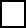 单位名称： 纳税人识别号：纸质发票               电子发票  （不易丢失）单位名称： 纳税人识别号：纸质发票               电子发票  （不易丢失）住宿需求（协助预定，不代收住宿费）不住          单住              合住        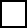 不住          单住              合住        不住          单住              合住        备注